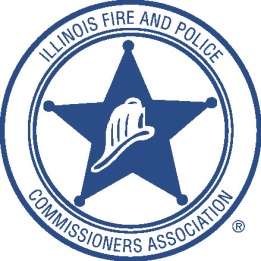 Spring 2020 Seminar –May 1st, 2nd, & 3rd      Crowne Plaza Hotel & Resort, Springfield, Illinois